User Registration Manual (Applicant)For Registration, go to Electronic Construction Permitting System website URL https://ecps.gov.bd/Click “Register” on the upper right section.As shown in Figure 1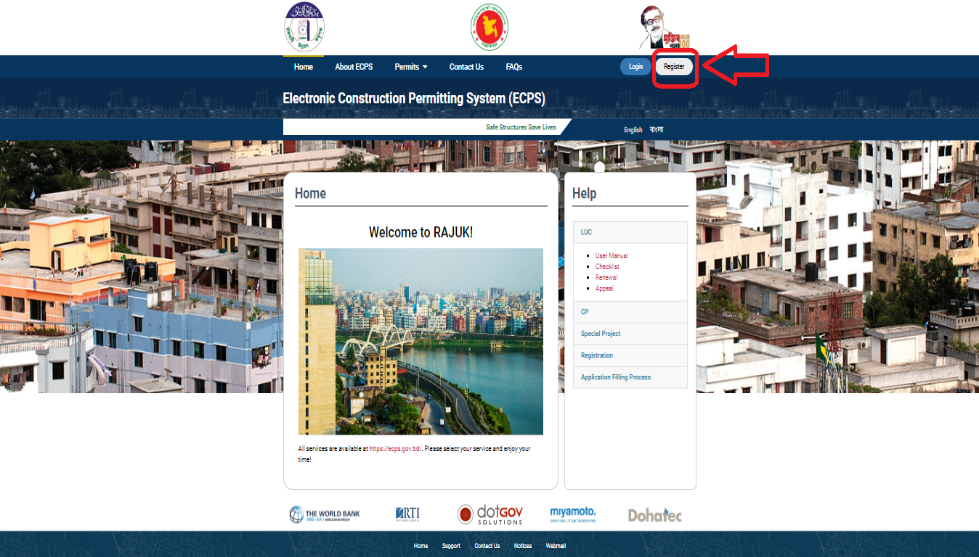 Figure 1Click “Registration as Individual” link and the system will take the user to the registration page. As shown in Figure 2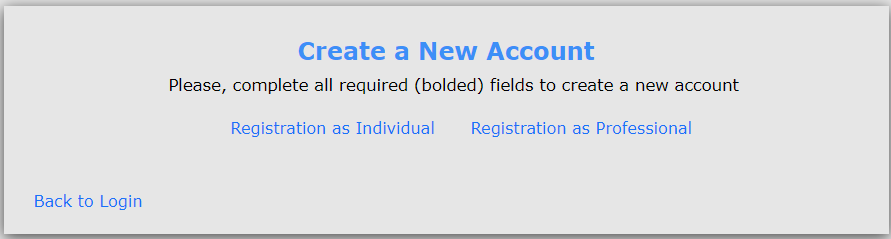 Figure 2Enter National ID number and Date of birth and press “Verify” button. As shown in Figure 3. ECPS system will fetch data from NID database.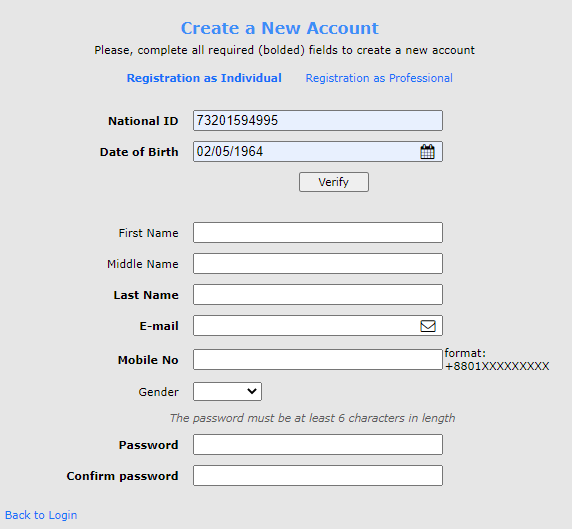 Figure 3First Name, Middle Name, Last Name and Gender of the applicant will be fetched from NID database.  As Shown in Figure 4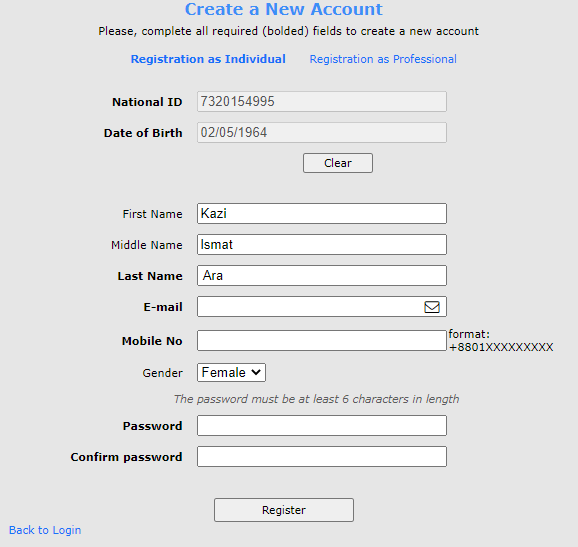 Figure 4Applicant will have to enter his e-mail address, mobile number and password and press” Register” button. As shown in Figure 5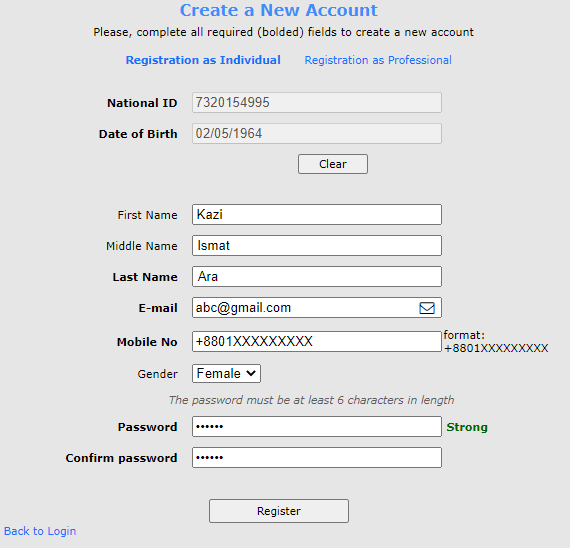 Figure 5An automatic mail will be sent to the applicants e-mail address and the System will display a message saying the account has been created. As shown in Figure 6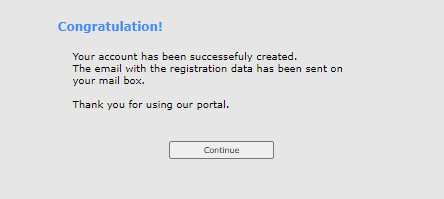 Figure 6